14° CARNEVALE CITTADINO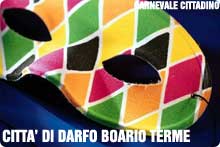 CITTA' DI DARFO BOARIO TERME
Assessorato al Turismo e CommercioAssessorato ai Servizi SocialiPROLOCO di Darfo Boario Terme e PARROCCHIE CITTADINE 
organizzano 
14^ EDIZIONE CARNEVALE CITTADINO 2012DARFO BOARIO TERMEDOMENICA 19 FEBBRAIO 2012Sfilata carri allegorici e gruppi in maschera:ore 14.00 	Partenza da Piazza Donatori di Sangue a Darfo 		Sfilata lungo le vie principali della Città                  Breve sosta con esibizione carri davanti al Municipioore  16.00     Arrivo e premiazioni in Piazzale Einaudi a Boario Terme In PIAZZALE EINAUDI saranno presenti per tutta la durata della manifestazione BANCARELLE, TRUCCABIMBI ED ANIMATORI.PREMI -Miglior carro cittadino1° premio ? 500,002° premio ? 400,003° premio ? 300,00Per info: Ufficio Turismo 0364.541106 - Pro Loco 348.5151113 - 338.9001316